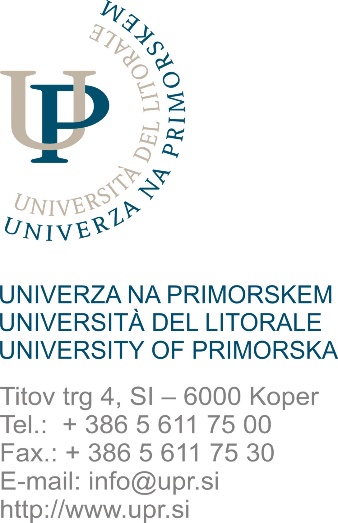 Priloga 1IZJAVA O AVTORSTVUPodpisani/a ______________________ vpisna številka ________________________ izjavljam, da je doktorska disertacija z naslovom 	pod mentorstvomrezultat lastnega raziskovalnega dela,da so rezultati korektno navedeni,da nisem kršil/a avtorskih pravic in intelektualne lastnine drugih inda je elektronska različica, ki sem jo oddal/a, istovetna tiskani različici.Zaradi naslednjih utemeljenih razlogov:_________________________________________________________________________________________________________________________________________________________________________________________________________________________________________________________prosim za odlog javne objave disertacije v repozitoriju Dissertations and Thesis (Proquest) in dLib.si (NUK) za dobo ______________ let.Podpis mentorja:(samo v primeru, če delo ne sme biti javno dostopno)Podpis odgovorne osebe naročnika in žig:	(samo v primeru, če delo ne sme biti javno dostopno)Kraj in datum:	 Podpis avtorja/ice:.Izjavljam, da je mentor seznanjen z indeksom podobnosti doktorske disertacije, ki je Kraj in datum:	 Podpis avtorja/ice: